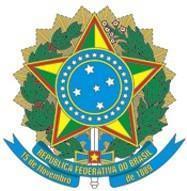 Ministério da EducaçãoSecretaria de Educação Profissional e Tecnológica Instituto Federal de Educação, Ciência e Tecnologia do Espírito Santo Pró-Reitoria de EnsinoINSTRUÇÃO NORMATIVA PRÓ-REITORIA DE ENSINO/IFES Nº 12 DE 10 DE NOVEMBRO DE 2022 ANEXO VIRelatório de Reabertura de CursoMOTIVAÇÃO:Apresentação da proposta de reabertura do PPC;Justificativa e fundamentação que motivam a reabertura do curso;Descrição da situação atual dos estudantes do curso (se existir);Disponibilidade de recursos humanos, docentes e TAEs, para atuarem no curso;Condições da infraestrutura laboratorial para o funcionamento do curso;Condições do acervo bibliográfico disponível (quantitativo) para o funcionamento do curso;Identificação do cursoIdentificação do cursoNome do cursoCampusSolicitante/cargoTempo de suspensãoData de início da reabertura